INFORME SOBRE LAS NOVEDADES ACAECIDAS EN EL COMITÉ TÉCNICODocumento preparado por la Oficina de la UniónDescargo de responsabilidad: el presente documento no constituye un documento de política u orientación de la UPOV	El Comité Técnico (TC) celebró su quincuagésima tercera sesión en Ginebra del 3 al 5 de abril de 2017.  Las novedades acaecidas en el TC en esa sesión se exponen en el documento TC/53/31 “Informe”.	A fin de que se pueda informar sin demora al Comité Administrativo y Jurídico (CAJ) de las conclusiones del TC sobre cuestiones pertinentes, en el proyecto de orden del día de la sesión de marzo o abril del CAJ se incluye el punto y el documento titulados “Informe sobre las novedades acaecidas en el Comité Técnico”.  Sin embargo, dado que el CAJ no celebró ninguna sesión en abril de 2017, las conclusiones alcanzadas por el TC en su quincuagésima tercera sesión sobre cuestiones pertinentes para el CAJ en su septuagésima cuarta sesión se presentan en los correspondientes documentos del CAJ.	En su trigésima cuarta sesión extraordinaria, celebrada en Ginebra el 6 de abril de 2017, el Consejo decidió que, a partir de 2018, se organice una única serie de sesiones de los órganos de la UPOV que se reúnen en Ginebra, y que las sesiones se celebren en octubre o noviembre.  Las conclusiones que alcance el TC en su sesión de 2018 sobre cuestiones pertinentes para el CAJ se comunicarán en el marco del punto del orden del día “Informe sobre las novedades acaecidas en el Comité Técnico” y en el documento correspondiente.	Se invita al CAJ a tomar nota de que las conclusiones alcanzadas por el TC en su quincuagésima tercera sesión sobre cuestiones pertinentes para el CAJ en su septuagésima cuarta sesión se presentan en los correspondientes documentos del CAJ.[Fin del documento]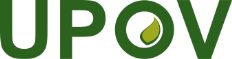 SUnión Internacional para la Protección de las Obtenciones VegetalesComité Administrativo y JurídicoSeptuagésima cuarta sesión
Ginebra, 23 y 24 de octubre de 2017CAJ/74/9Original:  InglésFecha:  29 de septiembre de 2017